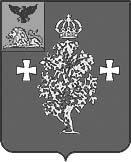 МКУ "Управление образования администрации Борисовского района"Муниципальный центр оценки качества образованияАналитические материалыпо результатам мониторинга учебных достижений обучающихся по  физической культуре в 5-х классах общеобразовательных учреждений Борисовского района в 2015 годуБорисовка, 2015ВведениеВ соответствии с приказом МКУ «Управление образования администрации Борисовского района» от 25 сентября 2015 г. № 425 «О проведении мониторинга учебных достижений обучающихся 5, 6, 7, 8 классов по отдельным предметам в общеобразовательных учреждениях Борисовского района»  муниципальный центр оценки качества образования МКУ «Управление образования администрации Борисовского района» 07 октября 2015 года провели мониторинг учебных достижений обучающихся по физической культуре в 5-х классах в тестовой форме.Цели мониторинга:развитие единого образовательного пространства района,совершенствование районной системы оценки качества образования, своевременное выявление проблем в образовании и создание условий для их ликвидации.Исследования качества образования  проводились в 13 общеобразовательных организациях Борисовского района. Во всех общеобразовательных организациях с целью обеспечения самостоятельности выполнения работы и получения объективных результатов присутствовали уполномоченные представители МКУ «Управление образования администрации Борисовского района». Проверка работ осуществлялась независимой муниципальной комиссией, состав которой утверждался приказом МКУ «Управление образования администрации Борисовского района».Содержание диагностических работ соответствовало требованиям программ 5-го класса по физической культуре.  Результаты мониторинга учебных достижений обучающихся 5 классовпо физической культуре в общеобразовательных учреждениях Борисовского районаМониторинг учебных достижений обучающихс по физической культуре состоял из 18 заданий. С 1 по 17 задание оценивалось в 1 балл, 18 задание оценивалось в 2 балла. Максимальное количество баллов за всю работу – 19. Мониторинг учебных достижений обучающихс по физической культуре выполняли 207 обучающихся, что составляет 93,24% от общего количества учеников 5-х классов общеобразовательных организаций Борисовского района.Все обучающие 5-х классов успешно справились с заданиями по физической культуре. Качество знаний по району составило 62,22%. Процент успеваемости – 100%. Средний балл 14,2 (приложение 1).На «5» работу выполнили 27 обучающихся (13,04%); на «4» выполнили 108 пятиклассника (52,18%); на «3» - 72 (34,78%).100% качество знаний показали обучающиеся: МБОУ «Березовская СОШ им. С. Н. Климова» и МБОУ «Байцуровская ООШ».Выше среднерайонного показателя качество знаний продемонстрировали  обучающиеся: МБОУ «Новоборисовская СОШ имени Сырового А. В.» (92,31%), МБОУ «Борисовская ООШ № 4» и МБОУ «Грузсчанская СОШ» (90,91%), МБОУ «Стригуновская СОШ» (89,47%). Ниже среднерайонного показателя качество знаний: МБОУ «Крюковская СОШ» и МБОУ «Хотмыжская СОШ» (57,14%), МБОУ «Борисовская СОШ № 2» (54,05%), МБОУ «Борисовская имени Кирова» (50%), МБОУ «Борисовская СОШ № 1 им. А. М. Рудого» (45,61%), МБОУ «Октябрьскоготнянская СОШ» (33,33%).Самое низкое качество знаний обучающихся в МБОУ «Краснокутская ООШ» (0%).  Средний балл по району 14,2. Максимальные 19 баллов набрали обучающиеся из МБОУ «Крюковская СОШ» и МБОУ «Новоборисовская СОШ имени Сырового А. В.».Типичные ошибки, которые допустили обучающиеся:- неточности в знаниях особенностей закаливания;- неточности в знаниях терминов;- неточности в знаниях игры в спортивные игры;- неточности в знаниях особенностей акробатики.На основании вышеизложенного можно сделать следующие выводы:анализ успешности выполнения заданий в целом по району позволяет говорить о том, что обучающиеся справились с контрольно-оценочной диагностикой;обучающиеся 5-х классов неточны в знаниях особенностей терминов закаливания, акробатики, спортивных игр.Рекомендации:учителям физической кульуры ОО своевременно выявлять проблемы в образовании обучающихся и создавать условий для их ликвидации;уделять больше внимание на изучение: терминов закаливания, акробатики, спортивных игр.Рекомендации:Изучить анализ результатов мониторинга учебных достижений обучающихся по физической культуре в разрезе Борисовского района до 01.11.2015 года.проанализировать результаты мониторинга учебных достижений обучающихся по физической культуре в разрезе каждого общеобразовательного учреждения до 10.11.2015 года;на основе проведенного анализа выявить проблемные зоны в подготовке мониторинга учебных достижений обучающихся по физической культуре, установить их причины  и разработать рекомендации по устранению выявленных проблемных зон до 20.11.2015 года;обсудить результаты мониторинга учебных достижений обучающихся на заседании районного методического объединения учителей физической культуре, уделив особое внимание анализу причин выявленных проблем,  до 01.12.2015 года;учесть результаты мониторинга учебных достижений обучающихся по физической культуре при распределении стимулирующей части фонда оплаты труда и выдвижении педагогов на присвоение квалификационной категории.Приложение 1.Сводный отчет о результатах районного мониторинга учебных достижений обучающихся по физической культуре в 5 классах  муниципальных бюджетных общеобразовательных учреждений Борисовского района№ п/пнаименование МОУУчителькол-во уч-ся выполнявших работусредняя отметка за к/рсредний баллmax баллmin баллкол-во "2"кол-во "3"кол-во "4"кол-во "5"качество знаний (в %)успеваемость (в %)1МБОУ "Борисовская СОШ № 1 им. А. М. Рудого"573,4513,218803124245,6110015аАгафонов М. В.193,4713,131880117142,1110015бАгафонов М. В.233,6914,2618110814165,2210015вГаплевский М. В.153,212,214901230201002МБОУ "Борисовская СОШ № 2"Зубченко Ю. Ю.373,6313,3818701717354,051005аЗубченко Ю. Ю.203,512,718701181451005бЗубченко Ю. Ю.173,7614,061810,5069264,711003МБОУ "Борисовская СОШ им. Кирова"Чернигов Б. С.103,513,315120550501004МБОУ "Борисовская ООШ № 4"Крапивный С. С.11415,271813019190,911005МБОУ "Березовская СОШ им. С. Н. Климова"Анасов А. И.114,2717,091816,500831001006МБОУ "Грузсчанская СОШ"Васильева Р. И.114,1815,771812,5017390,911007МБОУ "Крюковская СОШ"Слипушенко А. Н.174,1816,061913038657,141008МБОУ "Новоборисовская СОШ имени  Сырового А. В."Вакуленко Н. А.134,2315,62197018492,311009МБОУ "Октябрьскоготнянская СОШ"Благодарный О. А.33,3312,33178021033,3310010МБОУ "Стригуновская СОШ"Твердохлеб О. В.194,1615,818120212589,4710011МБОУ "Хотмыжская СОШ"Колошина Т. В.143,5714,291712068057,1410012МБОУ "Байцуровская ООШ"Лесняк Д. И.14151515001010010013МБОУ "Краснокутская ООШ"Смоленко И. Н.3310,3311703000100Итого по районуИтого по району2073,7514,21970721082762,22100